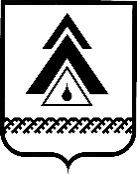 администрация Нижневартовского районаХанты-Мансийского автономного округа – ЮгрыПОСТАНОВЛЕНИЕО проведении районной акции милосердия «Душевное богатство» в период действия режима повышенной готовностиВ рамках реализации мер по предотвращению завоза и распространения новой коронавирусной инфекции, вызванной COVID-19, на территории Нижневартовского района, с целью оказания социальной поддержки,                                      на основании постановления администрации района от 26.10.2018 № 2437                       «Об утверждении муниципальной программы «Социальная поддержка жителей Нижневартовского района»:1. Провести районную акцию милосердия «Душевное богатство»                                   на территории района с 11 июня 2020 года до окончания периода действия режима повышенной готовности.2. Утвердить:Положение о проведении районной акции милосердия «Душевное богатство» в период действия режима повышенной готовности согласно приложению 1;Положение об организационном комитете по подготовке и проведению районной акции милосердия «Душевное богатство» в период действия режима повышенной готовности согласно приложению 2;состав организационного комитета по подготовке и проведению районной акции милосердия «Душевное богатство» в период действия режима повышенной готовности согласно приложению 3.3. Рекомендовать:3.1. Главам городского поселения Новоаганск и сельских поселений района, исполняющему обязанности главы администрации городского поселения Излучинск с участием общественных организаций: создать организационные комитеты по подготовке и проведению районной акции милосердия «Душевное богатство» в период действия режима повышенной готовности в городских и сельских поселениях района;оказать помощь заявителям в сборе документов на получение социальной поддержки.3.2. Руководителям предприятий, организаций, учреждений всех форм собственности, находящихся на территории района, принять активное участие              в районной акции милосердия «Душевное богатство» в период действия режима повышенной готовности.4. Муниципальному автономному учреждению «Центр развития образования и молодежной политики Нижневартовского района»                                    (О.В. Шамова):произвести выплату материальной помощи заявителям из средств, поступивших на счет районной акции милосердия «Душевное богатство»;организовать приобретение и передачу заявителям адресной социальной помощи в натуральном виде.5. Муниципальному казенному учреждению «Редакция районной газеты «Новости Приобья» (Е.А. Егорова), муниципальному бюджетному учреждению «Телевидение Нижневартовского района» (Н.А. Кропина) обеспечить освещение проведения районной акции милосердия «Душевное богатство» в период действия режима повышенной готовности.6. Контроль за выполнением постановления возложить на исполняющего обязанности заместителя главы района по социальным вопросам                                     М.В. Любомирскую.Глава района                                                                                        Б.А. СаломатинПриложение 1 к постановлениюадминистрации районаот 11.06.2020 № 863Положениео проведении районной акции милосердия «Душевное богатство» в период действия режима повышенной готовностиI. Общие положения1.1. Районная акция милосердия «Душевное богатство» в период действия режима повышенной готовности (далее – акция милосердия) проводится администрацией района совместно с районным волонтерским объединением «Рука помощи», общественными организациями, осуществляющими деятельность на территории района, администрациями городских и сельских поселений района.1.2. Общее руководство и контроль по подготовке и проведению акции милосердия осуществляет ответственный исполнитель – управление                            по вопросам социальной сферы администрации района. Непосредственное проведение акции милосердия осуществляет организационный комитет                      по подготовке и проведению акции милосердия (далее – организационный комитет). 1.3. Основные понятия, используемые в целях применения Положения                         о проведении районной акции милосердия «Душевное богатство» в период действия режима повышенной готовности (далее – Положение):режим повышенной готовности – режим, введенный в целях снижения риска завоза и распространения новой коронавирусной инфекции, вызванной COVID-19;трудная жизненная ситуация – ситуация, возникшая в период пандемии новой коронавирусной инфекции, вызванной COVID-19, объективно нарушающая жизнедеятельность гражданина, которую он не может преодолеть самостоятельно, а именно: утрата рабочего места заявителем или членами его семьи в период пандемии новой коронавирусной инфекции, вызванной COVID-19, снижение уровня дохода семьи в связи с пандемией новой коронавирусной инфекции, вызванной COVID-19; заболевание граждан новой коронавирусной инфекцией, вызванной COVID-19;семья – лица, связанные родством и (или) свойством, совместно проживающие и ведущие совместное хозяйство (статья 1 Федерального закона           от 24.10.1997 № 134-ФЗ «О прожиточном минимуме в Российской Федерации»), а в случаях, предусмотренных действующим законодательством, – другие родственники или иные лица, проживающие совместно с заявителем и ведущие   с ним совместное хозяйство.II. Цели и задачи2.1. Цель акции милосердия – оказания социальной поддержки в период пандемии новой коронавирусной инфекции, вызванной COVID-19 гражданам, попавшим в трудную жизненную ситуацию, бюджетным учреждениям здравоохранения.2.2. Задачи акции милосердия:сбор средств для оказания социальной поддержки в период пандемии новой коронавирусной инфекции, вызванной COVID-19 гражданам, попавшим                   в трудную жизненную ситуацию, бюджетным учреждениям здравоохранения.активизация деятельности органов местного самоуправления, учреждений и организаций всех форм собственности, некоммерческих                                                          и общественных организаций, широких слоев населения по решению социальных вопросов.III. Время и место проведенияАкция милосердия проводится на территории района с 11 июня 2020 года до окончания действия режима повышенной готовности.IV. Участники акции милосердияВ акции милосердия могут принимать участие граждане, предприятия различных форм собственности, трудовые коллективы, некоммерческие                           и общественные организации, путем перечисления денежных средств                                         на специальный счет акции или посредством предоставления адресной помощи                    в натуральном виде.V. Условия и порядок предоставления социальной поддержки5.1. Оказание социальной поддержки в рамках акции милосердия                                     не является обязанностью органов местного самоуправления района                                         и осуществляется при наличии денежных средств на специальном счете для оказания социальной поддержки.5.2. Социальная поддержка предоставляется:неполным многодетным семьям, имеющим 3-х и более несовершеннолетних детей;неполным семьям, имеющим детей-инвалидов;одиноко проживающим неработающим инвалидам;гражданам, потерявшим работу в период пандемии новой коронавирусной инфекции, вызванной COVID-19, и не состоящие на учете КУ ХМАО-Югры «Центр занятости населения»;бюджетным учрежденим здравоохранения, зарегистрированным и осуществляющим деятельность на территории района, специалистам, осуществляющим трудовую деятельность в учреждениях здравоохранения, зарегистрированных и осуществляющих деятельность на территории района;волонтерам, оказывающим помощь жителям поселений, находящимся на вынужденной самоизоляции, в связи с заболеванием новой коронавирусной инфекции, вызванной COVID-19;бюджетным учреждениям здравоохранения, зарегистрированным                                  и осуществляющим деятельность на территории района, специалистам, осуществляющим трудовую деятельность в учреждениях здравоохранения, зарегистрированных и осуществляющих деятельность                               на территории района.5.3. Социальная поддержка предоставляется в виде единовременной материальной помощи или посредством предоставления адресной помощи                      в натуральном виде (продукты питания, предметы первой необходимости, средства индивидуальной защиты, промышленные товары, медицинское оборудование и расходные материалы к нему).5.4. При вынесении решения об оказании социальной поддержки физическим лицам учитывается помощь, оказанная заявителю и его семье ранее из других источников на основании справок представленных казенным учреждением Ханты-Мансийского автономного округа – Югры «Центр социальных выплат» (филиал в г. Нижневартовске).5.5. Заявители, получившие материальную помощь, обязаны использовать денежные средства по целевому назначению, согласно поданному заявлению,            и представить отчет в организационный комитет по подготовке и проведению районной акции милосердия «Душевное богатство» через секретаря.5.6. Социальная поддержка предоставляется на основании заявления (по форме согласно приложениям 1, 2 к Положению о проведении районной акции милосердия «Душевное богатство» в период повышенной готовности)                                     в соответствии с предметом обращения заявителя, единовременно, в размере:для граждан на приобретение продуктов питания, непродовольственных товаров первой необходимости, лекарственных средств, поддержание жизнедеятельности, оплату услуг бюджетных учреждений дошкольного образования и жилищно-коммунальных услуг – до 25,0 тыс. руб.;для специалистов, осуществляющих трудовую деятельность в учреждениях здравоохранения, зарегистрированных и осуществляющих деятельность на территории района, волонтеров, оказывающих помощь жителям поселений, находящимся на вынужденной самоизоляции в связи с заболеванием новой коронавирусной инфекции, вызванной COVID-19 на поддержание жизнедеятельности, приобретение средств индивидуальной защиты – до 25 тыс. руб.;для бюджетных учреждений здравоохранения: лекарственных препаратов, изделий медицинского назначения, технических средств реабилитации инвалидов, средств индивидуальной защиты, медицинского оборудования и расходных материалов к нему – до 500,0 тыс. руб.5.7. Рассмотрение заявлений заявителей осуществляется в период действия акции милосердия по мере поступления денежных средств на специальный счет для оказания материальной помощи. В случае поступления обращения накануне окончания периода повышенной готовности, решение по нему должно быть вынесено не позднее 30 дней после объявления окончания периода повышенной готовности.5.8. Решение о предоставлении или об отказе в предоставлении социальной поддержки, ее виде и размере принимается организационным комитетом                              по подготовке и проведению районной акции милосердия «Душевное богатство»              в период повышенной готовности по результатам рассмотрения документов.5.9. По результатам рассмотрения документов выносятся следующие решения:о предоставлении и размере материальной помощи;о предоставлении адресной помощи в натуральном виде и размере средств, направленных на данные цели;об отказе в оказании социальной поддержки.5.10. Основанием для отказа в оказании социальной поддержки районной акции милосердия «Душевное богатство» в период действия режима повышенной готовности является:несоответствие заявителями требованиям, установленными пунктом 5.2 Положения;представление заявителем неполного перечня документов или недостоверных сведений о составе и доходах семьи;самостоятельное разрешение трудной жизненной ситуации заявителем (семьей заявителя);отсутствие трудной жизненной ситуации;отсутствие средств на специальном счете районной акции милосердия.5.11. Организационный комитет уведомляет заявителя о принятом решении в сроки, установленные федеральным законодательством. VI. Порядок обращения за социальной поддержкой6.1. Основанием для рассмотрения вопроса предоставлении социальной поддержки является:заявление гражданина в письменной форме от себя лично (для одиноко проживающих граждан) или от имени своей семьи на имя главы района,                                  с изложением трудной жизненной ситуации и фактов, подтверждающих возникновение ситуации в период пандемии новой коронавирусной инфекции, вызванной COVID-19 (по форме согласно приложению 1 к Положению);письменное обращение руководителя учреждения здравоохранения, осуществляющего деятельность на территории района от имени коллектива                         с описанием необходимости и потребностей, возникших в период пандемии новой коронавирусной инфекции, вызванной COVID-19 (по форме согласно приложению 2 к Положению).6.2. Заявление на имя главы района по форме согласно приложению                    к Положению в период повышенной готовности передается для рассмотрения                                                    в организационный комитет с приложением следующих документов:Для граждан:копии документа, удостоверяющего личность и содержащего указание       на гражданство Российской Федерации, регистрацию по месту жительства,                      в соответствии с законодательством Российской Федерации (а также всех членов семьи, достигших возраста 14-ти лет, или свидетельства о рождении детей                            в возрасте до 14-ти лет);копии страхового свидетельства государственного пенсионного страхования либо документа, подтверждающего регистрацию в системе индивидуального (персонифицированного) учета и содержащего сведения                     о страховом номере индивидуального лицевого счета;копии свидетельства о постановке на учет в налоговом органе по месту жительства на территории Российской Федерации;копии номера лицевого счета заявителя, реквизитов банка, в котором открыт лицевой счет;для граждан, оказавшихся в трудной жизненной ситуации в период пандемии новой коронавирусной инфекции, вызванной COVID-19, в связи                              с утратой рабочего места, дополнительно представляется копия трудовой книжки с записью об увольнении в период  с 18 марта 2020 года;для граждан, оказавшихся в трудной жизненной ситуации в период пандемии новой коронавирусной инфекции, вызванной COVID-19, в связи со снижением доходов, дополнительно представляются документы, подтверждающие доходы заявителя и членов его семьи  за последние три месяца, предшествующие месяцу обращения;для граждан, оказавшихся в трудной жизненной ситуации в период пандемии новой коронавирусной инфекции, вызванной COVID-19, в связи                              с перенесенным заболеванием новой коронавирусной инфекцией, вызванной COVID-19, дополнительно представляется справка из медицинского учреждения, подтверждающая диагноз.Для бюджетных учреждений здравоохранения:копии свидетельства о государственной регистрации юридического лица; копии номера лицевого счета заявителя, реквизитов банка, в котором открыт лицевой счет.Специалистами, осуществляющими трудовую деятельность                                              в учреждениях здравоохранения, зарегистрированных и осуществляющих деятельность на территории района, дополнительно представляется копия трудовой книжки или справка с места работы.Волонтерами, оказывающими помощь жителям поселений, находящимся на вынужденной самоизоляции в связи с заболеванием новой коронавирусной инфекции, вызванной COVID-19, дополнительно предоставляется копия волонтерской книжки и ходатайство главы поселения.VII. Выплата материальной помощиВыплата материальной помощи заявителям в рамках акции милосердия производится муниципальным автономным учреждением «Центр развития образования и молодежной политики Нижневартовского района» из средств поступления добровольных взносов от участников акции милосердия                                     на основании протокола решения организационного комитета по подготовке                        и проведению акции милосердия «Душевное богатство» в период действия режима повышенной готовностиVIII. Учет и отчетностьОтветственность за учет и отчетность бухгалтерских документов                                  по проведению акции милосердия возлагается на муниципальное автономное учреждение «Центр развития образования и молодежной политики Нижневартовского района».Приложение 1 к Положению о проведении районной акции милосердия «Душевное богатство»     в период действия режима повышенной готовностиФорма заявления физического лица о получении социальной поддержки                 в рамках районной акции милосердия «Душевное богатство» в период действия режима повышенной готовностиГлаве Нижневартовского района Б.А. Саломатинуот ___________________________(Ф.И.О. гражданина - заявителя)______________________________________________________________________________________________,проживающего (ей) по адресу:_____________________________________________________________________________________________________________________________________________.Отношусь к льготной категории –______________________________.заявление.	Прошу оказать социальную поддержку в виде единовременной материальной помощи на ________________________________/ или  приобретения____________________________________________________________________________________________________(описание жизненной ситуации, с подробным обоснованием причин, повлекших возникновение нуждаемости в социальной поддержке)_______________________________________________________________________________________________________________________________________________________________________________________________________________________________________________________________________________________________________________________________.Паспорт № __________Серия __________ Дата выдачи____________________Кем выдан _______________________________________________________________Номер пенсионного страхового свидетельства (СНИЛС)_______________________Идентификационный номер налогоплательщика (ИНН)  _______________________Настоящим заявлением подтверждаю, что совместно со мной проживают:Указываются данные на каждого члена семьи:Ф.И.О., год рождения, родственные отношения, место работы/учебы, среднемесячный заработок, место проживания (в случае фактического проживания по другому адресу), телефон:_______________________________________________________________________________________________________________________________________________________________.Необходимые документы прилагаю.Против проверки представленных мной сведений не возражаю.___________________                               ___________________Приложение 2 к Положению о проведении районной акции милосердия «Душевное богатство» в период действия режима повышенной готовностиФорма заявления юридического лица о получении социальной поддержки в рамках районной акции милосердия «Душевное богатство» в период действия режима повышенной готовностиГлаве Нижневартовского района Б.А. Саломатинуот ___________________________(Ф.И.О. гражданина - заявителя)______________________________________________________________________________________________,проживающего (ей) по адресу:_____________________________________________________________________________________________________________________________________________.Отношусь к льготной категории –______________________________.заявление.	Прошу оказать социальную поддержку в виде единовременной материальной помощи на ________________________________/ или  приобретения____________________________________________________________________________________________________(описание жизненной ситуации, с подробным обоснованием причин, повлекших возникновение нуждаемости в социальной поддержке)_______________________________________________________________________________________________________________________________________________________________________________________________________________________________________________________________________________________________________________________________________________________________________________________________________________________________________________________________________________________________________________________________________________________________________________________________________________________________________________________________________________________________________________________________________________.Идентификационный номер налогоплательщика (ИНН)  ______________________________Необходимые документы прилагаем.Против проверки представленных сведений не возражаем.___________________                               ___________________Приложение 2 к постановлению администрации районаот 11.06.2020 № 863Положение об организационном комитетепо подготовке и проведению районной акции милосердия«Душевное богатство» в период действия режима повышенной готовности(далее – Положение)1.1. Организационный комитет по подготовке и проведению районной акции милосердия «Душевное богатство» в период повышенной готовности (далее – Оргкомитет) создается при исполнительно-распорядительном органе муниципального района – администрации Нижневартовского района для рассмотрения вопросов о предоставлении социальной поддержки лицам, попавшим в трудную жизненную ситуацию в период пандемии новой коронавирусной инфекции, вызванной COVID-19, из средств поступления добровольных взносов  от участников акции милосердия в форме единовременных материальных выплат гражданам,или предоставления денежной выплаты на оказание адресной социальной поддержки в натуральном виде.1.2. Оргкомитет в своей деятельности руководствуется Конституцией Российской Федерации, законодательством Российской Федерации и Ханты-Мансийского автономного округа – Югры, подзаконными нормативными правовыми актами различного уровня, а также Положением.II. Функции и задачи ОргкомитетаОсновными функциями и задачами Оргкомитета являются рассмотрение обращений лиц, оказавшихся в трудной жизненной ситуации в период пандемии новой коронавирусной инфекции, вызванной COVID-19, и вынесение решений об оказании и размере социальной поддержки или о мотивированном отказе в оказании социальной поддержки.III. Права ОргкомитетаОргкомитет имеет право:3.1. Приглашать на заседания компетентных специалистов, заинтересованных лиц.3.2. Запрашивать и получать в установленном порядке необходимые сведения в отношении заявителя от руководителей органов местного самоуправления, государственных и муниципальных учреждений, общественных объединений, других организаций, а также от должностных лиц указанных органов и организаций. 3.3. Обращаться с ходатайством в учреждения, организации по месту работы (учебы) заявителя, членов его семьи для решения вопроса оказания социальной поддержки.3.4. Глава городского/сельского поселения, обращение от жителей которого не рассматриваются в ходе заседания Оргкомитета, имеет право                               не участвовать в заседании.IV. Порядок работы Оргкомитета4.1. Состав Оргкомитета и Положение об Оргкомитете утверждаются постановлением администрации района.4.2. Председатель Оргкомитета руководит деятельностью Оргкомитета                   и осуществляет общий контроль за выполнением принимаемых решений. 4.3. Основной формой работы Оргкомитета являются его рабочие заседания. Рабочее заседание Оргкомитета считается правомочным, если на нем присутствует 1/2 от общего числа ее членов. При этом участие руководителей и членов общественных организаций района осуществляется посредством анализа представленных заявителями документов и направления на имя Председателя оргкомитета письменного мнения об оказании социальной поддержки по каждому заявителю.4.4. В период отсутствия члена Оргкомитета по уважительной причине                          в рабочем заседании принимает участие лицо, на которое возложено временное исполнение обязанностей члена Оргкомитета, или назначенное им лицо.4.5. Решение принимается большинством голосов членов Оргкомитета открытым голосованием. При равенстве голосов решающим является голос председателя Оргкомитета.4.6. Решение Оргкомитета оформляется протоколом, который подписывается председателем и секретарем Оргкомитета в течение 3-х дней после рабочего заседания.4.7. Протокол заседания Оргкомитета включает в себя:дату проведения рабочего заседания Оргкомитета, поименное указание присутствующих членов Оргкомитета, других лиц, участвующих в заседании;повестку дня с указанием вопросов, выносимых на рассмотрение Оргкомитета;краткое содержание заявлений граждан, обратившихся за помощью.4.8. Секретарь Оргкомитета:обладает правом голоса наравне с другими членами комиссии;ведет протокол рабочего заседания;по поручению председателя Оргкомитета извещает членов Оргкомитета             о времени и месте заседания;обеспечивает членов Оргкомитета информацией, необходимой для проведения очередного заседания;сообщает гражданам информацию о вынесенном Оргкомитета решении;является ответственным за хранение решений и протоколов заседания Оргкомитета.4.9. По результатам рассмотрения документов, представленных гражданами, Оргкомитет выносит одно из следующих мотивированных решений:о предоставлении и размере материальной помощи;о предоставлении адресной помощи в натуральном виде и размере средств, направленных на данные цели;об истребовании дополнительных документов от граждан для объективного решения вопроса о предоставлении единовременной материальной помощи (акт обследования жилищно-бытовых условий семьи (гражданина) и прочее);об отказе в оказании социальной поддержки.Приложение 3 к постановлению администрации районаот 11.06.2020 № 863Состав организационного комитетапо подготовке и проведению районной акции милосердия«Душевное богатство» в период действия режима повышенной готовности(далее – оргкомитет)от 11.06.2020г. Нижневартовск№ 863          Саломатин Борис Александрович−глава района, председатель оргкомитетаЛюбомирскаяМаргарита Васильевна−исполняющий обязанности заместителя главы района по социальным вопросам, заместитель председателя оргкомитетаВойтенкова Нина Сергеевна −начальник отдела по работе с учреждениями социальной сферы и общественными организациями управления по вопросам социальной сферы администрации района, секретарь оргкомитетаЧлены комитета:Члены комитета:Члены комитета:Дубенчук Елена Юрьевна−председатель Местной общественной организации инвалидов Нижневартовского района «Дорога в жизнь» (по согласованию)КовальковаВалентина Михайловна−председатель Местной общественной организации ветеранов войны и труда, инвалидов и пенсионеров Нижневартовского района (по согласованию)КузнецоваНадежда Васильевна−руководитель районного общественного объединения «Рука помощи»−	главы городских и сельских поселений района, исполняющий обязанности главы администрации городского поселения Излучинск (по согласованию)−представители городских и сельских поселений района (по ходатайству глав городских и сельских поселений района, исполняющего обязанности главы администрации городского поселения Излучинск).